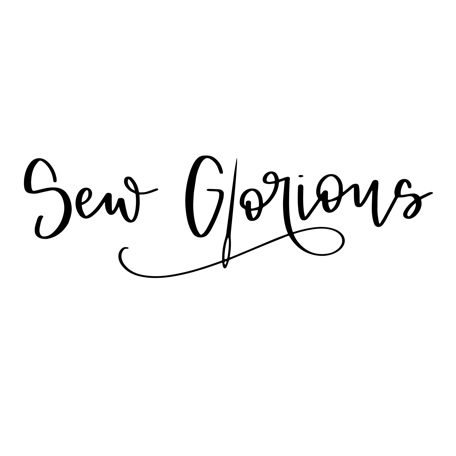 Wedding Gown Preservation Order Form(Bring this form with you when you drop off your dress.)Name      Mailing Address      Phone number:      				Email     Gown Information:Where did you purchase your wedding gown?      Gown color:      			Brand/Gown Designer:      Which plan do you want to purchase?  (See website for details on each option)   Basic ($200)		 Platinum ($250)				 Accessories you are including.  (2 pieces are included) Veil		 Gloves	 Hat		 Tiara	 Purse	   Shawl Train	Ring Pillow	 Garter	 Blusher	 Cape	HandkerchiefAdditional fee of $15.00 for EACH of the following items: Shoes	 Slip		 Silk BouquetA signature is required for delivery. In the event you are not at home at the time of delivery, please designate an alternate delivery address of a neighbor who lives within a few houses of your address. This alternate address is required for all residential deliveries.  Name: 						Address: Phone #: 